The Churches of
St Bartholomew and St Chad
Thurstaston and Irby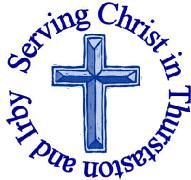 29th September – St Michael and All AngelsWelcome to Church today.  We hope that you enjoy the service and gain a sense of God’s presence with us.Services Today – St Michael and All AngelsServices next week Wednesday 2nd October 10.15 am 	Holy Communion 				St Chad’sSunday 6th October – Trinity 16 HARVEST8.00 am	Holy Communion				St Bartholomew’s9.30 am	Family Service 				St Chad’s11.15 am 	Holy Communion  				St Bartholomew’sNotices and AnnouncementsSidespeople: One of the St Chad’s Team of Sidespeople will be helping in Junior Church from September so we need a new sidesperson. Anyone interested in helping in this way (approximately once a month) should speak to Revd Jane – you need to be fit enough to put chairs out and able to arrive about 9.00amSaturday, 19th October 2019, 10am - 12noon at Jean Heath's, 'Barnstables', 233 Irby Road All Welcome to a COFFEE MORNING FOR THE CHILDREN'S SOCIETY with Bring & Buy, Craft Stall, Shoe-B-Doo (Continental Shoes and accessories) and Honey Bundles(Gifts for baby showers and newborns).Please return House Boxes to either Church from September or bring them to the Coffee Morning Thank you from the Royal Agricultural Benevolent Institution for the kind donation of £83. Leprosy Mission Boxes – The time has come once more for the collection of your Leprosy Mission Boxes. I would be most grateful to the members of both congregations if you could being your boxes to either church. The boxes will then be collected, emptied and returned to you. Please may I remind all the congregation that a one off donation, put in an envelope marked Leprosy Mission, can be given at any time of the year. Pat Hulme (0151 538 1953)  Wirral Men’s Breakfast – Saturday 5th October – Graham Kendrick is coming all the way from Tunbridge Wells with his Guitar!  – Booking is filling up fast, to book visit https://wirralbreakfast.co.uk/book/Tots and Tinies are holding a Macmillan coffee morning on Thursday 3rd October please do drop in between 10am -11am. Harvest Festival – Next SundayYou are invited to bring gifts for the Foodbank to all of our services on this day. Tins, Packets and non perishable, as well as toiletries are always welcome. There is a list at the back of church of the items they urgently need.For 9.30am family service at St Chad’s we would also invite you to bring along something which represents your job, your volunteer tasks or your work in the home. It could be the “fruit” of your labours eg a work report, feedback from a customer, a certificate of achievement, something you’ve made as part of a hobby etc. If you can’t think of a “fruit” then you could bring a tool of your trade eg a computer, a drill, a mop etc. The important thing is that what you bring represents what you do in your week.Harvest Supper: There is a Bring and Share Harvest Supper on next Saturday, 5th October 2019 at 7pm in St Chad’s Church Hall. There is a sign-up sheet at the back of church for people wishing to attend and a list of suggested dishes to bring. Please bring your own “cold” drinks – tea, coffee and condiments will be provided. Any question please contact: Julie Parmenter 07540077134,Pat Neil – 0151 345 5232, or Judith Hodgson – 07860215425. Dawpool Open Afternoons: Parents who would like their child to join our Foundation 1 (year before reception) or Foundation 2 (reception) class in September 2020 are invited to attend one of our open afternoons in November and December. Please contact the school office to book your appointment on 0151 648 3412. We look forward to meeting you.Christmas Fair: We need someone to organise the Christmas Fair which is our only major community fund raising event each year. It is currently pencilled into the church diary for Saturday 30th November, but it will only take place if an individual or small group of people agree to organise it. You will have the freedom to run it how you choose – this could be as it’s been in the past (in which case Julie DeBoorder would be willing to share with you the wisdom and knowledge she has gained over many years) or it could be in a completely new form. Please speak to Revd Jane if this is something that you could take on. Crosstalk – October magazine now availableWould you like to receive this notice sheet every week direct to your email in-box? If so, please send an email request to the parish office (office@thurstaston.org.uk)GOSPEL READING: John 1:47 – end All: Glory to you, O Lord 47 When Jesus saw Nathanael approaching, he said of him, “Here truly is an Israelite in whom there is no deceit.”48 “How do you know me?” Nathanael asked.Jesus answered, “I saw you while you were still under the fig tree before Philip called you.”49 Then Nathanael declared, “Rabbi, you are the Son of God; you are the king of Israel.”50 Jesus said, “You believe because I told you I saw you under the fig tree. You will see greater things than that.” 51 He then added, “Very truly I tell you, you will see ‘heaven open, and the angels of God ascending and descending on’ the Son of Man.”All: Praise to you, O Christ Church Office: Mrs K Butler, St Chad’s Church, Roslin Road, Irby, CH61 3UHOpen Tuesday, Wednesday, Thursday, 9.30am-12.30pm (term time)Tel 648 8169.  Website: www.thurstaston.org.uk E-Mail: office@thurstaston.org.ukRevd Jane Turner 648 1816 (Day off Tuesday). E-Mail: rector@thurstaston.org.ukChildren are Welcome at our ServicesIn St Chad’s, we have activity bags available and there is also a box of toys and cushions in the foyer, in case you feel your child would be happier playing there.In St Bartholomew’s, there are some colouring sheets and toys at the back of church.Children from age 2½ can attend Junior Church (term time) at St Chad’sChildren are Welcome at our ServicesIn St Chad’s, we have activity bags available and there is also a box of toys and cushions in the foyer, in case you feel your child would be happier playing there.In St Bartholomew’s, there are some colouring sheets and toys at the back of church.Children from age 2½ can attend Junior Church (term time) at St Chad’sCollect Lord God, defend your Church from all false teachingand give to your people knowledge of your truth,that we may enjoy eternal lifein Jesus Christ our Lord.Amen.Post-Communion Prayer Keep, O Lord, your Church, with your perpetual mercy; and, because without you our human frailty cannot but fall,keep us ever by your help from all things hurtful, and lead us to all things profitable to our salvation;through Jesus Christ our Lord.Amen FOR OUR PRAYERS THIS WEEK For the World:  Please pray for all those involved in the Brexit negotiations as things change day by day. For the Parish: Please pray for the work being carried out on the Rectory and for Reverend Jane as she has had to move out.For the Sick:  Please pray for Daffyd Jones-Evans and for all those who are sick at home or in hospital.From the Diocesan Prayer Cycle: Pray that we may reflect here on earth the ministry of angels From the Anglican Prayer Cycle: Archbishop Michael Curry - Presiding Bishop of TECFOR OUR PRAYERS THIS WEEK For the World:  Please pray for all those involved in the Brexit negotiations as things change day by day. For the Parish: Please pray for the work being carried out on the Rectory and for Reverend Jane as she has had to move out.For the Sick:  Please pray for Daffyd Jones-Evans and for all those who are sick at home or in hospital.From the Diocesan Prayer Cycle: Pray that we may reflect here on earth the ministry of angels From the Anglican Prayer Cycle: Archbishop Michael Curry - Presiding Bishop of TECFOR OUR PRAYERS THIS WEEK For the World:  Please pray for all those involved in the Brexit negotiations as things change day by day. For the Parish: Please pray for the work being carried out on the Rectory and for Reverend Jane as she has had to move out.For the Sick:  Please pray for Daffyd Jones-Evans and for all those who are sick at home or in hospital.From the Diocesan Prayer Cycle: Pray that we may reflect here on earth the ministry of angels From the Anglican Prayer Cycle: Archbishop Michael Curry - Presiding Bishop of TEC8:00 amHoly Communion    St. Bartholomew’s9.30 am11.15 amMorning WorshipHoly CommunionSt Chad’sSt Bartholomew’sReadings for TodayGen 28:10-17Rev 12:7-12John 1:47-endReadings for 6th  October Deut 24:19-endJames 2:14-22Luke 12:16-21